DECRETO Nº 058, DE 26 DE SETEMBRO DE 2017.APROVA O LOTEAMENTO COLINA DE PROPRIEDADE DO MUNICÍPIO DE BRUNÓPOLIS E DÁ OUTRAS PROVIDÊNCIAS.Ademil Antonio da Rosa, Prefeito Municipal de Brunópolis, Estado de Santa Catarina, no uso de suas atribuições legais, conferidas pelo artigo 100, inciso VIII, da Lei Orgânica do Município de Brunópolis;RESOLVE:Artigo 1º. Fica aprovado o LOTEAMENTO COLINA, imóvel urbano com área total 35.400 metros quadrados, objeto do registro imobiliário nº 19.964, do CRI da Comarca de Campos Novos (SC), com as disposições e condições estabelecidas neste Decreto.Art. 2º.  As áreas loteadas constituirão os seguintes lotes/imóveis:I – QUADRA 01A – LOTE 01. ÁREA 2.160,37m²Confrontações:Norte: 75,00m com a Área Verde do Loteamento; Sul: 80,63m com a Rua Professora Jacira Becker Gois;Leste: 30,00m com o lote 02;Oeste: 36,00m com José Joaquim Rosa.B – LOTE 02. ÁREA 900,00m²Confrontações:Norte: 7,60m com a Área Verde do Loteamento + 22,40m com o lote 03;Sul: 30,00m com a Rua Professora Jacira Becker Gois;Leste: 30,00m com a  Rua Projetada 1;Oeste: 30,00m com o lote 01.C – LOTE 03. ÁREA: 591,00 m²Confrontações:Norte: 28,40m com José Joaquim da Rosa; Sul: 22,40m com o lote 02;Leste: 35,60m com a  Rua Projetada 1;Oeste: 30,00m com a Área Verde do Loteamento.II – QUADRA 02A – LOTE 01. ÁREA: 1.807,17 m²Confrontações:Norte: 47,66m com a Rua Professora Jacira Becker Gois;Sul: 42,07m com a Rua Marginal;Leste: 45,00m com a Área Comunitária;Oeste: 50,93m com José Joaquim da Rosa.III – QUADRA 03A – LOTE 01. ÁREA: 2.831,85 m²Confrontações:Norte: 101,94m com José Joaquim da Rosa;Sul: 30,00m com o lote 03 + 17,00m + 45,00m com o lote 02;Leste: 37,60m com a Rua Projetada 2;Oeste: 35,62m com a Rua Projetada 1.B – LOTE 02. ÁREA: 1.710,00 m²Confrontações:Norte: 17,00m + 45,00m com o lote 01;Sul: 60,00m com a Rua Professora Jacira Becker Gois;Leste: 28,00m com a Rua Projetada 2;Oeste: 30,00m com o lote 03.C – LOTE 03. ÁREA: 900,00 m²Confrontações:Norte: 30,00m com o lote 01;Sul: 30,00m com a Rua Professora Jacira Becker Gois;Leste: 30,00m com o lote 02;Oeste: 30,00m com a Rua Projetada 1.IV – QUADRA 04A – LOTE 01. ÁREA: 562,13 m²Confrontações:Norte: 30,00m com o Governo Estadual mat nº 20.358;Sul: 30,91m com a Rua Marginal;Leste: 22,47m com o lote 02;Oeste: 15,00m com a Rua Projetada 1.B – LOTE 02. ÁREA: 3.617,46 m²Confrontações:Norte: 60,00m com a Rua Professora Jacira Becker Gois;Sul: 63,21m com a Rua Marginal;Leste: 66,75m com o lote 03;Oeste: 22,47m com o lote 01 + 30,00m com o Governo Estadual mat nº 20.358.C – LOTE 03. ÁREA: 2.628,14 m²Confrontações:Norte: 53,50m com a Rua Professora Jacira Becker Gois;Sul: 30,17m com a Rua Marginal;Leste: 106,38 com Pedro Batista;Oeste: 66,75m com o lote 02.V – QUADRA 05A – LOTE 01. ÁREA: 1.143,87 m²Confrontações:Norte: 57,44m com José Joaquim da Rosa;Sul: 41,50m com o lote 01;Leste: 30,40m com Pedro Batista;Oeste: 35,62m com a Rua Projetada 2.B - LOTE 02. ÁREA: 1.352,75m²Confrontações:Norte: 41,50m com o lote 02;Sul: 41,50m com a Rua Professora Jacira Becker Gois;Leste: 40,00m com Pedro Batista;Oeste: 30,00m com a Rua Projetada 2.VI – ÁREA VERDEÁREA: 2.478,00 m²Norte: 82,60m com José Joaquim da Rosa;Sul: 82,60m com o lote 01 da quadra 01;Leste: 30,00m com o lote 01 da quadra 01;Oeste: 30,00m com José Joaquim da Rosa;VII – ÁREA COMUNITÁRIA ÁREA: 2.832,00 m²Confrontações:Norte: 62,93m com a Rua professora Jacira Becker Gois;Sul: 62,93m com a Rua Marginal;Leste: 45,00m com a Rua Projetada 1;Oeste: 45,00m com o lote 01 da Quadra 02.VIII – ARRUAMENTOÁREA: 9.885,26 m²Artigo 3º. O imóvel é servido de energia elétrica e água. O tratamento de esgoto será feito por sistema individualizado de fossa séptica e filtro.Artigo 4º. Este Decreto entra em vigor na data de sua publicação revogando as disposições contrárias em especial o Decreto 018/2016Brunópolis, 26 de setembro de 2017.Ademil Antonio da RosaPrefeito MunicipalMaria Gorete do Nascimento KernSecretário de Administração, Planejamento e FazendaPublicado o presente Decreto no Diário Oficial dos MunicípiosDECRETO 58/2017ANEXO IMAPA LOTEAMENTO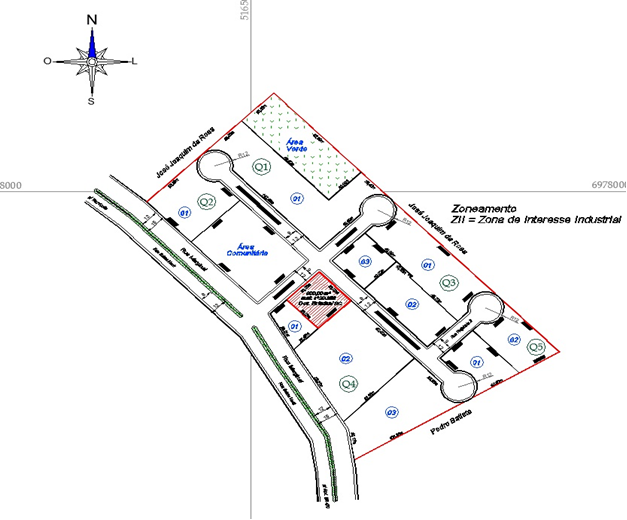 